Mamaysusjuegos.com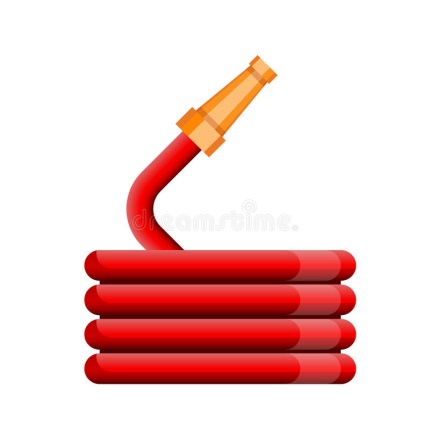 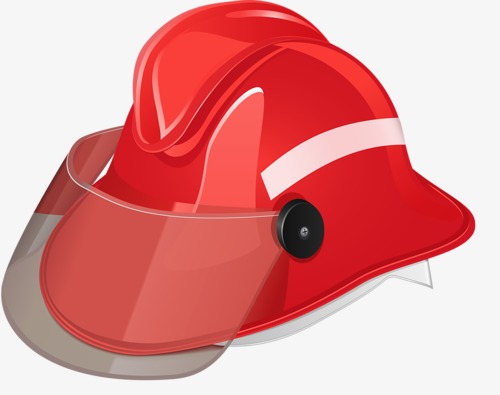 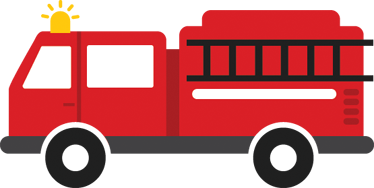 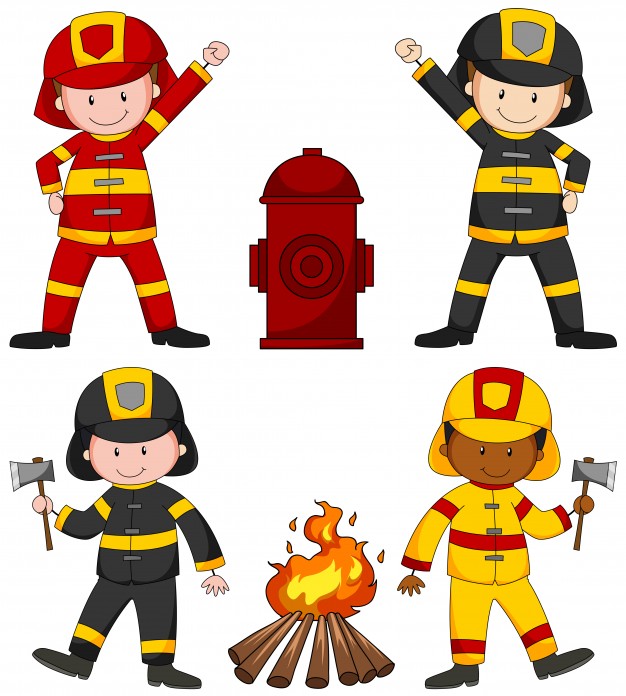 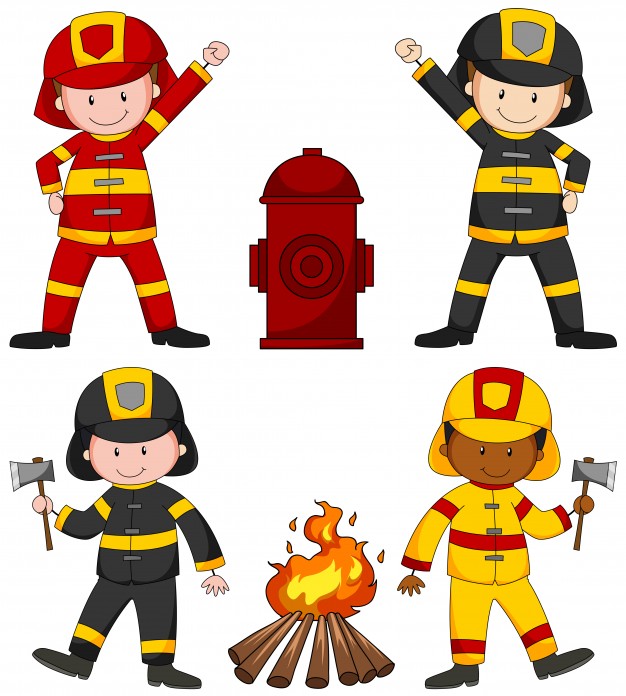 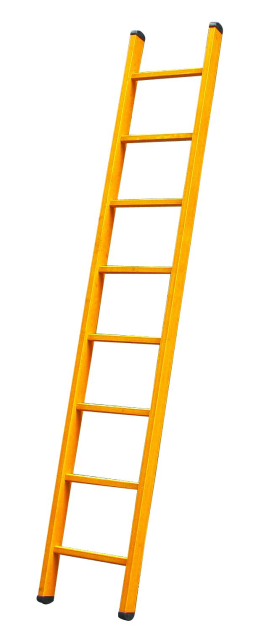 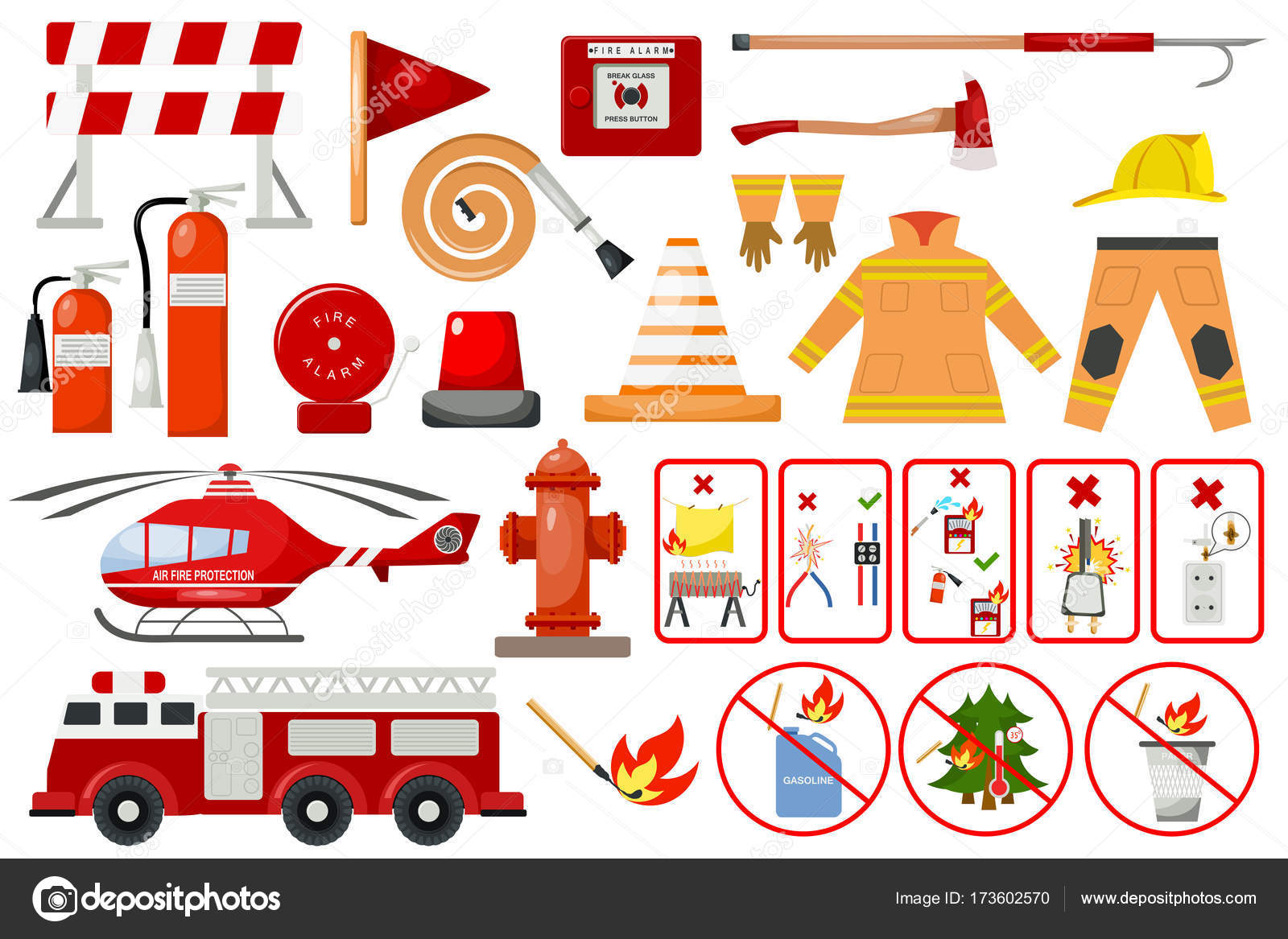 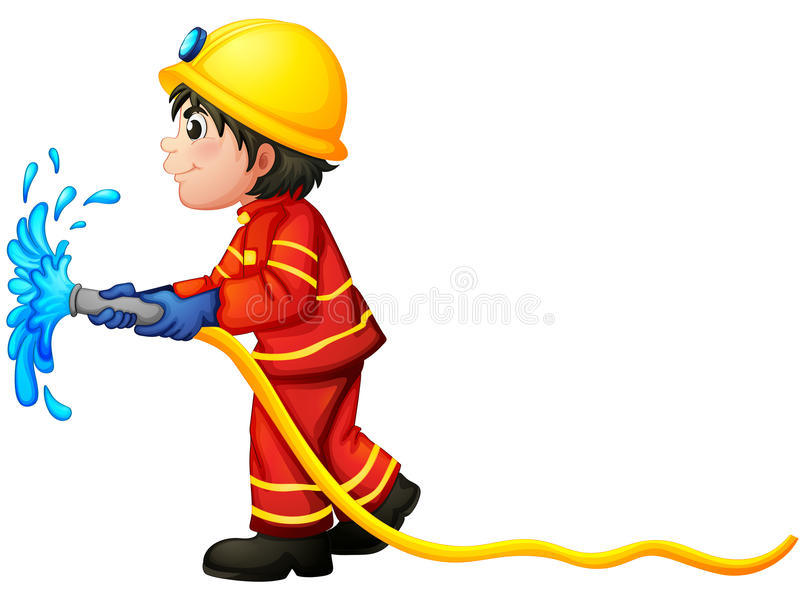 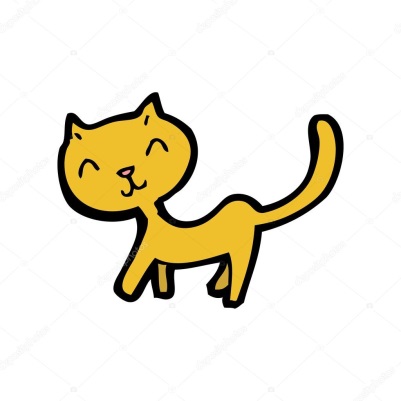 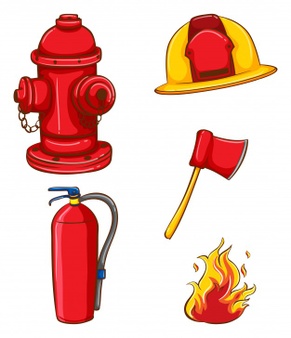 MANGUERACASCOCAMIÓNTRAJE DE BOMBEROESCALERAHELICÓPTEROBOCA DE INCENDIOSAGUAGATOEXTINTORHACHAFUEGO